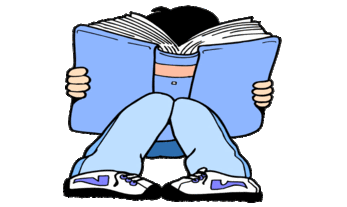 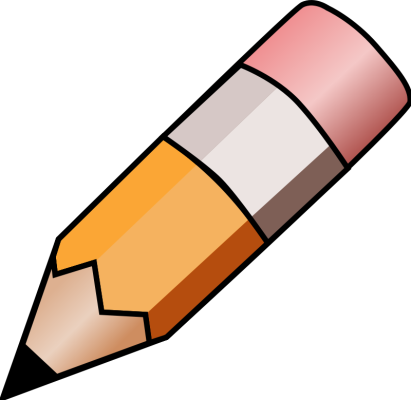 YEAR 2 HOME LEARNING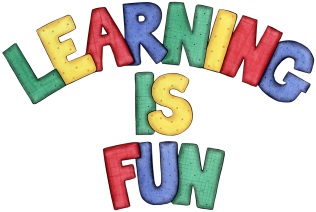 YEAR 2 HOME LEARNINGDate Set30.06.23Date Due05.07.23MathsPlease log onto EdShed (https://www.edshed.com/en-gb/login) where you will find your maths home learning under assignments. Good luck!Spelling WritingPlease log onto EdShed (https://www.edshed.com/en-gb/login) where you will find your spelling home learning under assignments. Writing TaskFor this week we would like you to write an poem about a monkey in the jungle. It needs to be 4 stanza’s long (4 lines). Make sure it rhymes!  ReadingRecommended daily reading time: KS1 15-20 minutes. KS2 40 minutes.GreekPlease go to Greek Class Blog for Greek Home LearningGreek Class - St Cyprian's Greek Orthodox Primary Academy